Половая неприкосновенность – это составная часть личной неприкосновенности, охраняющая человеком от любых противоправных сексуальных посягательств. Половая неприкосновенность охраняется уголовным законодательства.Сексуальное насилие в отношении несовершеннолетнего – это любые действия сексуального характера между ребёнком и человеком, старшеего по возрасту, произведенные без согласия, а также принуждения к ним.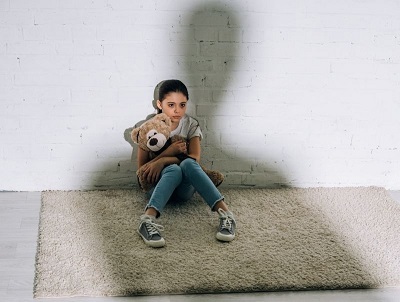 Куда обратиться за помощью?Необходимо рассказать о произошедшем родителям или взрослым, которым доверяете.Незамедлительно обратиться в травматологический пункт для получения медицинской помощи и заключения о травмах и травме.В обязательном порядке обратиться в полицию или поддержке родителей и взрослых с целью подать заявления о факте совершения в отношении Вас сексуальное насилия.Первичную психологическую помощь можно получить по единому общероссийскому телефону доверия для детей и подростков 8- 800- 200- 122.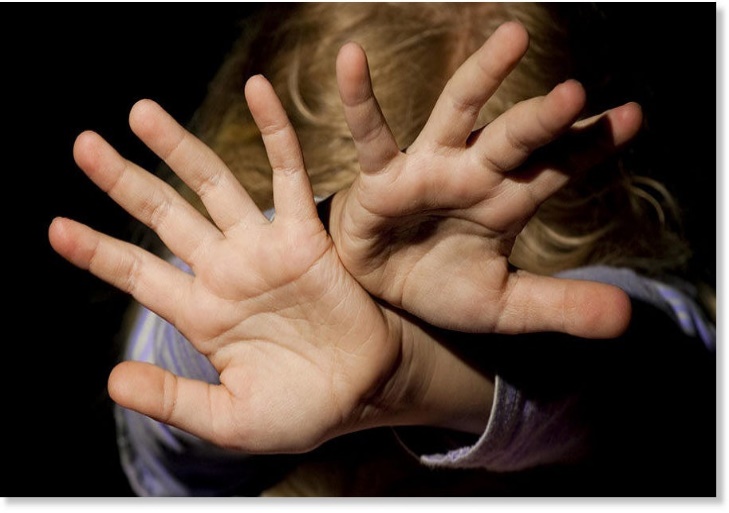 Отдел по опеке и попечительствуАдминистрации г. БоготолаПрофилактика преступлений противполовой неприкосновенности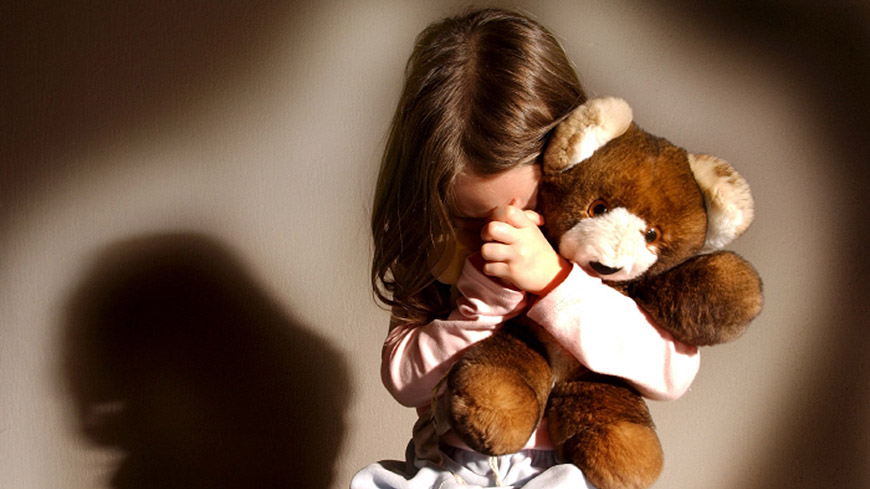 2024г.Жертвой сексуального насилия может быть человек любого возраста и полаНужно помнить!- большинство сексуальных нападений совершается не примитивными незнакомцами с внешностью преступника, а приятелями знакомыми и даже родственниками.   - половину изнасилований    происходит не в тёмной аллеи парка или неосвещённых подъездаха дома у жертвы или в гостях. 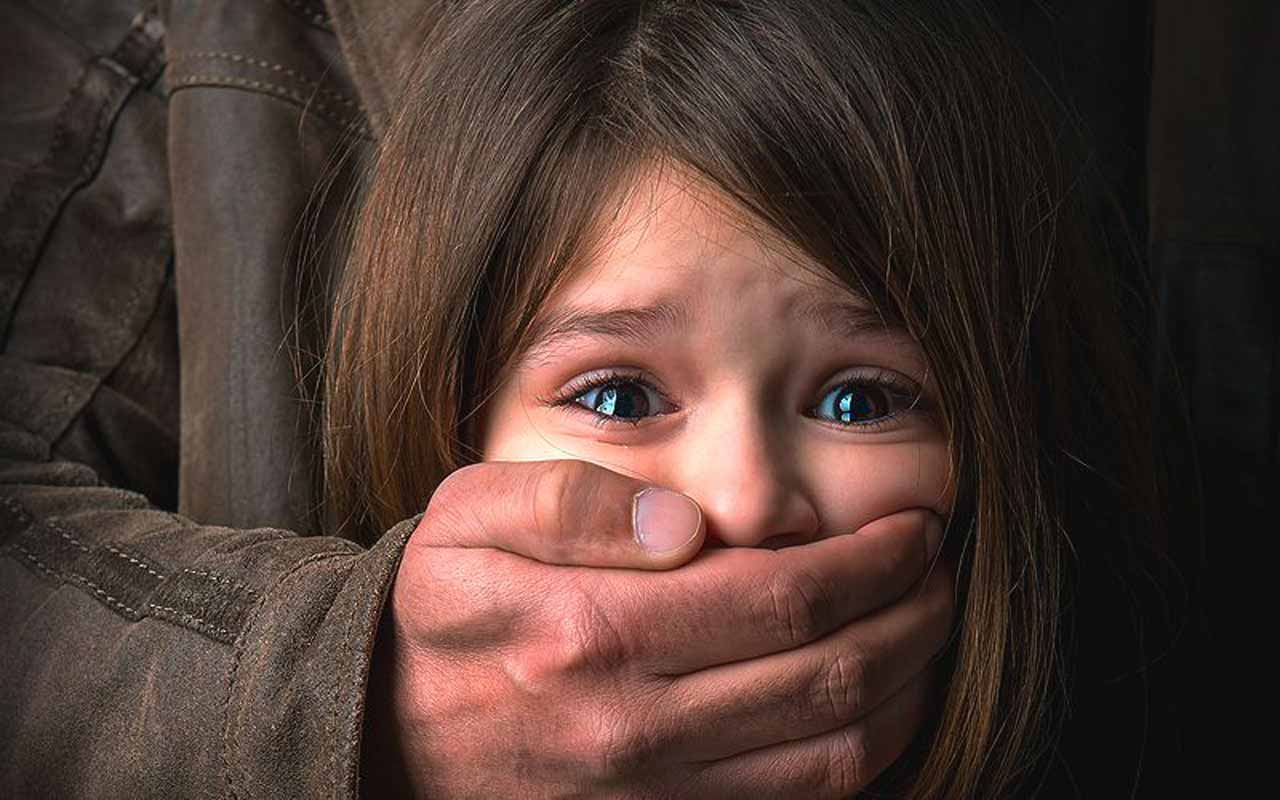 Для заманивания и установления контроля над жертвой преступники Могут использовать разные методы:- насилие и угроза применения насилия- шантаж и угроза в адрес семьи жертвы.- обман.- долговая зависимость- наркотики и алкоголь- использование религии, культуры и морали.Тревожные сигналы которые могутнасторожить:- нарушения личного пространства (будь осторожен, если к тебе человек находиться очень близко)- если незнакомый человек пристально смотрит на тебя и разглядывает- если человек не слушает тебя, того что ты говоришь, игнорирует твои чувства и ведёт себя как знакомый, хотя это не так.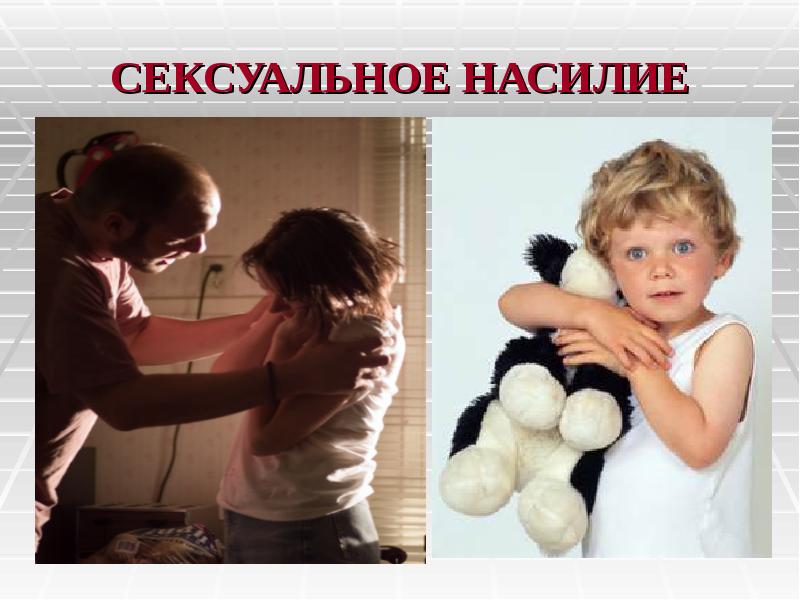 Помни!Суперкороткая юбка, облегчающая кофта, яркая косметика и вызывающее поведение- самые верные способы вызвать к себе интерес преступника.Преступление против половой неприкосновенности детей один из опасных форм антисоциального поведения.Сексуальное насилие и развращения – вовлечение ребёнка с его согласия или без таково, осознаваемое им в силу функциональной незрелости или других причин, в сексуальные действия со взрослыми с целью получения последними удовлетворениями и выгоды.Таким, образом, сексуальным насилием или развращением является собственный половой акт, и широкий спектр других сексуальных действий.Изнасилование и насильственные действия сексуального характера в отношении несовершеннолетних в нашей стране отнесены к категории особо тяжких преступлений. За их совершения в отношении малолетнихПредусмотрено наказание до 15 лет лишения свободы. 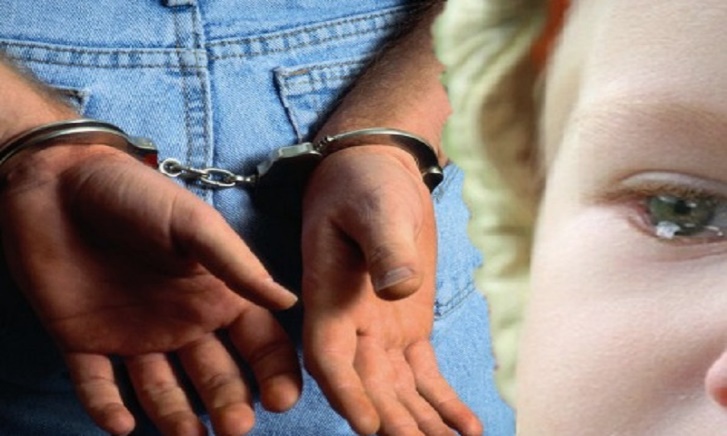 